Tájékoztató a gasztronómiai versenyfelhívásról és szakmai konferenciáról             
Felhívás a Gödöllő Környéki Regionális Turisztikai Egyesület (GKRTE) és a Budapesti Gazdasági Egyetem Kereskedelmi, Vendéglátóipari és Idegenforgalmi Kara (BGE-KVIK)
 2018. december 04-én (kedd) 8:00-kor Budapesten tartandó 
XVII. Dr. Ketter László Hagyományőrző Gasztronómiai Versenyén történő részvételre, melyet a BGE-KVIK Oktató Kabinetjében (V. kerület Alkotmány utca 9-11. szám alatt) tartanak meg.Tájékoztatjuk Önöket arról, hogy a GKRTE és a BGE-KVIK, az évadzáró 
Dr. Ketter László szakmai konferenciáját 
2018. december 04-én (kedden) 8:00 órától Budapesten (V. kerület Alkotmány utca 9-11. szám alatt) az intézmény II. emeletén lévő Dr. Ketter Lászlóról elnevezett IV-es számú előadóteremben rendezi meg.Részvételi lehetőség előzetes bejelentkezés esetén.
 
A Benke László olimpiai bajnok mesterszakács szakmai irányításával működő zsűri ebben az évben  pulykából - de lehetőleg nem a pulyka melléből - készült előételek vagy levesek és főételek, valamint gesztenye felhasználásával készült desszertek témakörében készült ételek minősítését, értékelését és az „Első Magyar Fehérasztal Lovagrend” vándordíjának, illetve a verseny támogatói által felajánlott díjak odaítélését végzi. A verseny főszponzora ebben az évben a szarvasi Gallicoop Pulykafeldolgozó Zrt lesz, a szakmai konferencián előadással, termékbemutatóval, és a versenyzők számára díjfelajánlással is támogatva a rendezvényt. 
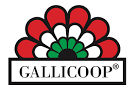 A XVII. Dr. Ketter László Hagyományőrző Gasztronómiai Verseny ebben az évben a pulykából - de lehetőleg nem a pulyka melléből - készült előételek vagy levesek és főételek, valamint gesztenye felhasználásával készült desszertek témakörében, három kategóriában, 3-5 fős csapatok részére kerül meghirdetésre:hagyományőrzők: civil szervezetek, önkormányzatok, intézmények képviselői szakemberek: éttermek, vendéglők, szállodák szakembereivendéglátóipari szakmunkás -, szakközépiskolai tanulók, főiskolai - és egyetemi hallgatókA szervezők a fenti kategóriáknak megfelelően várják a versenyzők jelentkezését legkésőbb 2018. szeptember 30-ig a GKRTE 2100 Gödöllő, Patak tér 7. szám alatti posta címén vagy az Egyesület gkrte@vnet.hu e-mail címén. Kérjük, hogy a versenyre jelentkezők a jelentkezési szándékuk közlésével egyidejűleg csatolják az általuk összeállított levesek vagy előételek, főételek, illetve befejező fogások megnevezését és az ételsor elkészítésének rövid leírását, anyaghányadát valamint receptúráját. A versenyzők maguk gondoskodnak az elkészítendő ételek alapanyagairól. 
Kérjük a versenyen részt venni kívánó csapatokat, hogy a versenyre 15+3 adag ételt készítsenek el. 3 adag ételt kell tálalni a kóstolást végző zsűri részére és 15 adag ételt pedig a chafing-ekbe, a konferencián résztvevő vendégek számára. A versenyzők az ételek helyszínre történő szállítását és tálalását saját eszközeik felhasználásával végezzék.Amennyiben a BGE-KVIK és a GKRTE évadzáró gasztronómiai versenyén nem versenyzőként, hanem a rendezvény támogatóiként kívánnak közreműködni, abban az esetben - a verseny díjazottai részére felajánlandó díj megnevezésének és értékének megjelölésével - ezen szándékukat a verseny szervezőivel a fentiekben megjelölt postai, vagy e-mail címen közölni szíveskedjenek.A legkiválóbb csapat az „Első Magyar Fehérasztal Lovagrend” vándordíját és a Gallicoop Zrt különdíját nyeri el.A szponzorok által felajánlott értékes díjakat a szakmai zsűri értékelését követően a verseny támogatói adják át a díjazottaknak.A gasztronómiai hagyományaink megőrzését és a színvonalas magyar vendéglátás előtérbe helyezését célzó országos gasztronómiai versenyen való közreműködését előre is köszönjük !

További információ:
Bárd István 
a GKRTE ügyvezető elnöke
GKRTE Információs Irodája
2100 Gödöllő, Patak tér 7.
Telefon: 06 28/419-231 E-mail: gkrte@vnet.hu
Honlap: www.gkrte.hu